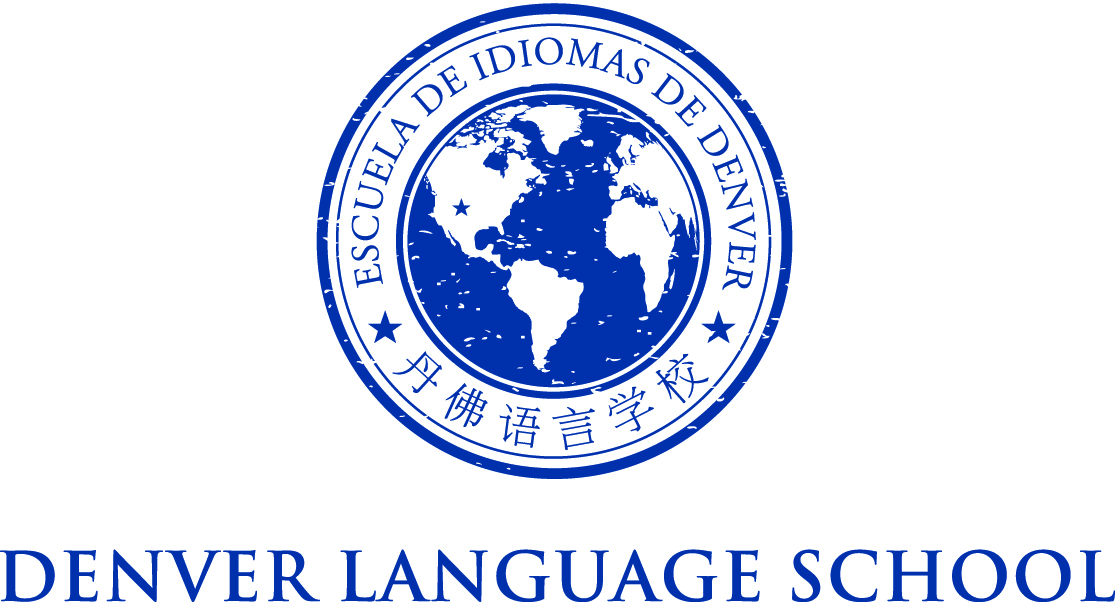 MEETING OF THE DENVER LANGUAGE SCHOOL BOARD OF DIRECTORSDate: October 29, 2015Location: Conference Call 1-303-557-5869 PIN 1234Time: 6:00 pmMission Statement – Achieve academic excellence and intercultural competence through language immersion educationBoard Members in Attendance: 
Carter Davidson 
Janine Erickson Beverly Haddon 
Kenneth Ho
Dan Baack 
Kate BlanasKristy FantzNot in Attendance: Camilla Modesitt6:00 pm Call to OrderBev moves, Kate seconds. All board members present favored. 

Purpose of the call is for the Director of Development search update. In order to discuss Dan moves to go into Executive Session for the purpose of discussing personnel matters, Bev seconds. All board members present favored. Executive session for the purpose of discussing personnel matters §24-6-402 (4)(f), C.R.S.Dan moved to come out of executive session. Kristy seconded. All present favored.Bev made the motion at 6:30 to adjourn the meeting. Janine seconded. All present favored. Adjourn